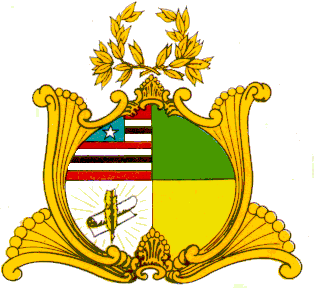 ASSEMBLEIA LEGISLATIVA DO ESTADO DO MARANHÃOGABINETE DO DEPUTADO DR. YGLÉSIOMOÇÃO Nº _______/2021Senhor Presidente,Na forma do que dispõe o art. 148 do Regimento Interno desta Casa, requeiro a Vossa Excelência a aprovação de MOÇÃO DE APLAUSOS, manifestando congratulações à DOUTORA CLÁUDIA MARIA DA COSTA GONÇALVES por se tornar a primeira mulher professora titular do curso de Direito da Universidade Federal do Maranhão.Cumpre mencionar que a DRA. CLÁUDIA MARIA DA COSTA GONÇALVES é distinta constitucionalista, pesquisadora e jurista, somando a incrível marca de 60 obras publicadas, das quais livros, capítulos e prefácios de livros. Além disso, imperioso se faz destacar ainda seu valoroso empenho no ofício enquanto Procuradora do Estado do Maranhão. Por isso e por todos os serviços à comunidade acadêmica que certamente ainda serão prestados pela DRA. CLÁUDIA MARIA DA COSTA GONÇALVES, a parabenizamos e externamos admiração por todo o seu trabalho, dedicação e empenho. Assembleia Legislativa do Estado do Maranhão, 17 de dezembro de 2021.DR. YGLÉSIODEPUTADO ESTADUAL